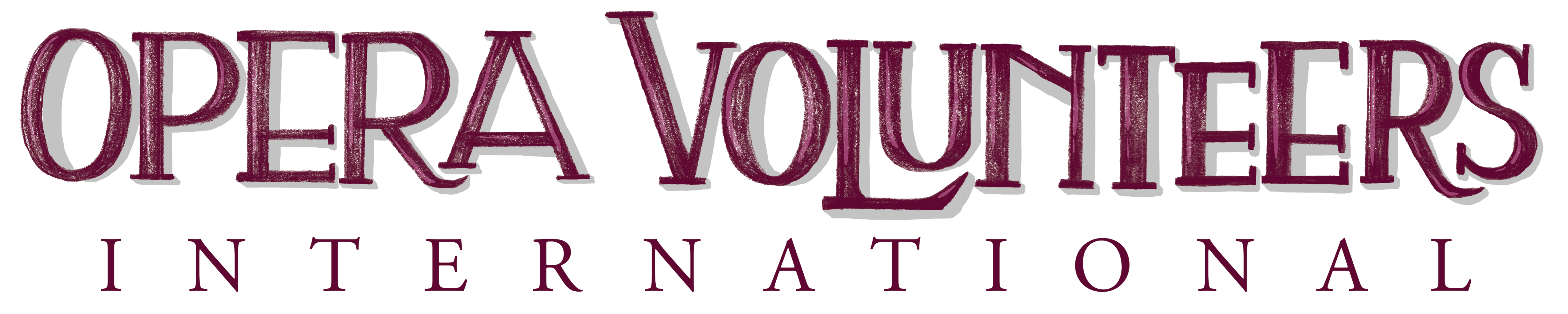 INDIVIDUAL MEMBERSHIP											Please circle	STUDENT (e-Newsletter, Directory, Invitations)________________________________________________ $ 25	PATRON   (Newsletter, Directory, Invitations)____________________________________________________ 45	DUAL PATRON (Same household, joint Directory listing)________________________________________ 60	GRANTOR (Add single admission to Conference Grantor Event)________________________ 150 (50)*	BENEFACTOR (Add guest admission to Conference Grantor Event____________________ 250 (100)*	SPONSOR (Add OVI publication)__________________________________________________________ 500 (200)*	AMBASSADOR (Add Newsletter recognition)_________________________________________  1,000 (500)*	DONOR (Add Dual Membership and Lifetime track)________________________________   2,500 (1000)*	SUSTAINER (Same, with our deepest gratitude)______________________________________5,000 (1500)*	LIFETIME (All of the above, always)__________________________________________________10,000 (2500)*( )* amount directed to OVI Matching Grants FundOVI is a 501(c)(3) non-profit organization.  All contributions are tax-deductible as allowed by the tax code in your country. Please consult your tax advisor on your contribution.1) JOIN ONLINE AT OPERAVOLUNTEERS.ORG/JOIN OVI     --OR--2) PRINT AND COMPLETE FORM AND SEND WITH PAYMENT TO:OPERA VOLUNTEERS INTERNATIONAL Sheila McNeill, Treasurer 17402 Poppleton Avenue, Omaha, NE 68130 PLEASE PRINT								DATE_______________________Name_______________________________________________________________________________________________________________Address____________________________________________________________________________________________________________City____________________________________________________________________State/Province____________________________Zip/Postal Code_______________________________Country___________________________________________________________Day Phone_________________________________________ Evening Phone_______________________________________________E-Mail Address____________________________________________________________________________________________________Please provide an email address so that we may send the newsletter and provide periodic updates regarding opera and volunteerism.  OVI will not give away, trade, or sell your email address to any individual or company.  Opera company supported____________________________________________________________________________________________  I would like to become more involved with OVI.  My interests are described on the reverse._____  I would like to receive a mailed newsletter as well as the email newsletter_____  I would like to make an ADDITIONAL TAX DEDUCTIBLE GIFT of 	            $_____________________TOTAL (Dues plus gift)	 $____________________PAYMENT INFORMATION: CHECK:  Please make payable to OPERA VOLUNTEERS INTERNATIONALorCREDIT CARD (circle one)	Visa        MasterCard        Discover        American ExpressNumber_______________________________________________ Expiration Date______________ Security Digits (CVV)____Name on Card____________________________________________________________ Billing Zip/Postal Code______________Signature_________________________________________________________________________________